Date: yyyy/m/d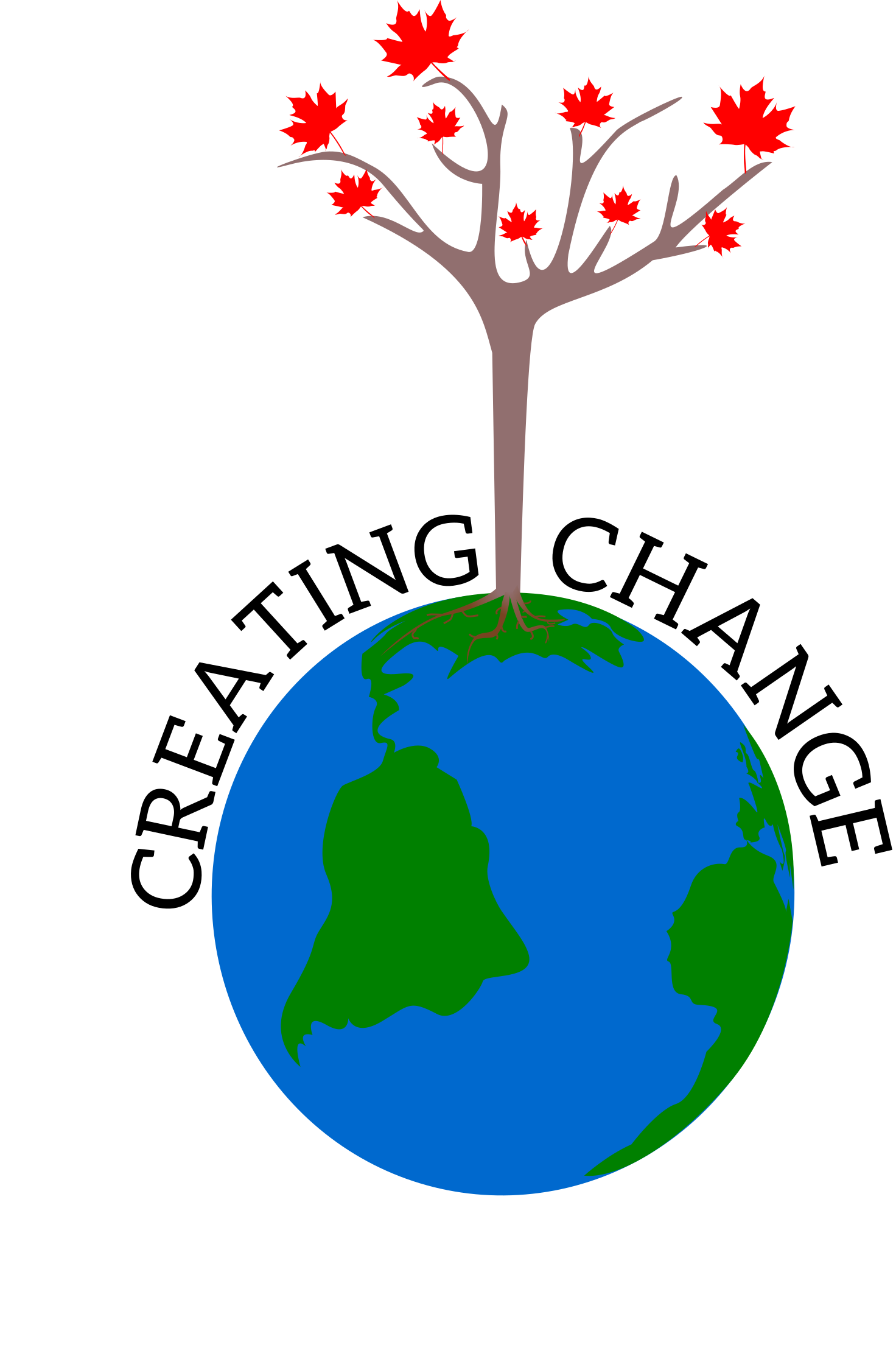 Dear (Name)	My name is         and I am a member of the MRSS Creating Change team for the 2017/18 school year. One of our missions for this year is to try to find and support events and or causes that are in our local community. We hope to promote positive change. This year we have selected what we feel is an important and growing concern in our community youth homelessness. For December, our objective is to put our efforts into supporting our goal in a personal level, particularly with the cold weather approaching.	On December 22, 2017 we are planning to support youth homelessness in Maple Ridge and have a drop off center in the downtown core area. We are looking for community support so we can supply essentials such as hygiene products, socks, undergarments, sweaters and blankets. We believe that by working together can foster true change and hopefully we can make a meaningful difference in people’s lives. 	Please don’t hastate to contact me directly at               , or my school advisor at lkraus@sd42.ca. We like to thank you in advance. If you are interested in seeing the results of this particular event or are interested in knowing more, please contact us.Sincerely,NameCC: lkraus@sd42.ca